ÇOCUKLARDA İLETİŞİM   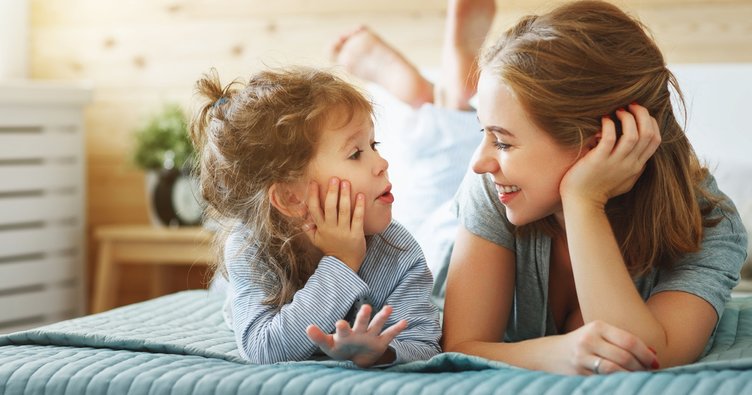    İletişim, öğrenebileceğiniz bir beceridir; bisiklete binmek ya da yazmak gibi. Üzerinde çalışmaya istekliysen, hayatının her kısmının kalitesini hızla artırabilirsin. – Brian Tracy   İletişim, biz yetişkinlerin bile zaman zaman kaza yaşadığı ve tam anlamıyla yetkin hissedemediği bir beceri alanıdır. Ancak biz yetişkinler iletişimden kaynaklı zorluklarla başedebilir ve çözümleyebiliriz. Maalesef okul öncesi yaş grubu için bu mümkün olmayabilir. Bizim için önemli olmayan bir iletişim kazası onları kaygılandırabillir hatta travmaya sebep olabilir.Bu sebeple naçizane dikkat etmemiz gereken bazı durumlardan bahsetmek istiyorum.Çocuklarımızla iletişim kurarken;-Emir vermek, çocuklarımıza yapmalarını istediğimiz şeyleri emir vererek yaparsak çocuklarımızın psikolojik gelişim dönemi sebebiyle tam tersini yapmaya ve inatlaşmaya sebep olabilir.-Nasihat vermek, çocuklarımıza otoriter bir tutum sergilememize sebep olabilir.-Uyarmak Gözdağı Vermek, çocuklarımızı sindirmemize sebep olur. Çocuklarımızın kişilik özelliğine bağlı olarak isyankar bir tutuma da dönüşebilir.Öğretmek, Nutuk Çekmek, yeni bir şey öğretmek istediğimizde olumlu olabilir fakat sorun anında yapıldığında yetersizlik hissettirebilir.-Yargılamak, Eleştirmek, bilindiği üzere olumsuz bir iletişim şeklidir ve çocuğun benlik algısına çok olumsuz etkiler.-Soru sormak, sınamak, çocuğumuzda güvensizlik duygusuna yönlendirir ve endişeye sebep olabilir.Çocuklarımızla iletişim kurarken bahsetmiş olduğumuz noktalara dikkat edersek çok daha sağlıklı ve doğru bir iletişim kurabiliriz.Çocuklarımızı etkin bir şekilde dinlemeliyiz. Biz yetişkinler bile dinlenilmediğimizi anladığımız zaman iletişimi kesmeye yöneliriz.Çocuklarımızın anlattığı  her şeyi çok özenle dinlemeliyiz. Hem biz konuşurken hem onlar konuşurken göz hizalarına inmeliyiz. Konuşmaları bitene kadar göz temasını kesmemeliyiz. Elimizde telefonla, başka bir işle meşgul olurken çocuğa odaklanamayız. Çocuklarımıza kendini değerli hissettirmeliyiz. Ayrıca onlarla konuşurken küçük bir çocuğun dünyasından bakmaya çalışmalıyız. Kendimizi onların yerine koymalıyız.Kuracağımız sağlıklı ilişkiler çocuğumuza yaptığımız en kıymetli yatırımdır. Umarım anladığımız ve anlaşıldığımız bir ebeveynlik maceramız olur.Vakit ayırıp okuduğunuz için teşekkür ederim.Halıkent Anaokulu Rehberlik ServisiOkul Psikolojik Danışmanı Seda DOĞAN